رَشْفُ الشَّمُولمِنْ عِلْمِ الْأُصُولْنظم الشيخ العلامةعبد القادر بن بدران الدومي الحنبليرحمه الله تعالى ت 1346 هـالناشر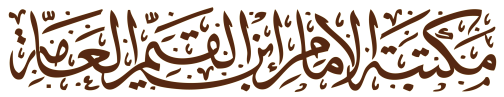 بسم الله الرحمن الرحيمقال الناظم رحمه الله تعالى: قد كنت نظمت أيام بداية الطلب بعض قواعد في فن الأصول, وتركتها في مسودتها, ثم رقمتها هنا كما ترى خوف الضياع, وهي كما ترىأُصُولُ الفِقْهِبَابُ تَعْرِيفِ الفِقْهِ وَالوَاجِبِ وَالمَنْدُوبِ وَالمُحَرَّمِ وَالمَكْرُوهِ وَالمُبَاحِفَصْلُ: الصَّحِيحِ وَالفَاسِدِبَابُ : مَبَاحِثِ الكِتَابِفَصْلٌ: فِي النَّهْيِ وَالخَبَرِبَابُ : العَامِّ وَالخَاصِّالِاسْتِثْنَاءُفَصْلٌبَابُ: النَّصِّ وَالظَّاهِرِ وَالمُؤَوَّلِ وَالنَّسْخِبَابُ السُّنَّةِ بَابُ الْإِجْمَاعِبَابُ الْقِيَاسِفَصْلٌبَابُ الِاسْتِدْلَالِبَابُ الِاجْتِهَادِالخَاتِمَةُوقد تم نظمها في الليلة السابعة من شعبان سنة أربع وثلاث مئة بعد الألف للهجرة النبوية، في مدينة دمشق، نفع الله تعالى بها. ورحم ناظمهاشَمْلَ الفُرُوعِ بِالأُصُولِ كَرَمَا
الحَمْدُ للهِ الذِي قَدْ نَظَمَـا
1لِدُرِّ مَكْنُونِ الكِتَابِ يَحْتَذِي
وَعَمَّ بِالفَضْلِ مِنَ العَهْدِ الذِي
2رَام َالأَمَانَ فِي الدَّوَامِ وَالْتَجَا
وَفِي بِحَارِ العِلْمِ مِنْ سُفْنِ النَّجَا
3نَحْوَ الكِتَابِ بِالأَمَانِ وَالمُنَى
فَسَارَ فِي نُورِ التَّجَلِّي مُعْلِنَا
4فَلَمْ تَجِدْ لِسَيْرِهَا سَبِيلَا
جَلَّ الذِي قَدْ حَيَّرَ العُقُولَا
5فَزَالَ غَيْنُ القَلْبِ ذَا بِالصَّقْلِ
فَفَوَّضَتْ أُمُورَهَا لِلنَّقْلِ
6خَيْرِ الأَنَامِ نُورِ أَهْلِ الاصْطِفَا
مِنْ سُنَّةِ الهَادِي الأَمِينِ المُصْطَفَى
7دَوْمًا وَلَا حَدٍّ يُحِيطُ بِالأَمَدْ
صَلَّى عَلَيْهِ اللهُ مِنْ غَيْرِ عَدَدْ
8نَالُوا بِحُسْنِ القَصْدِ إِتْحَافَ المِنَنْ
كَذَا عَلَى الأَصْحَابِ وَالآلِ وَمَنْ
9وَحُجَّةُ النِّحْرِيرِ وَالحَبْرِ المُجِدْ
وَبَعْدُ : فَالأُصُولُ قَوْلُ المُجْتَهِدْ
10دُونَ الفُرُوعِ عِنْدِ ذِي القَدْرِ العَلِي
وَهْوَ المُنَادَى فِي الزَّمَانِ الاوَّلِ
11فِي رَوْضِهِ يَجْنِي ثِمَارَ المُشْتَهَى
مَنْ ذَاقَهُ نَالَ الأَمَانِي وَازْدَهَى
12عَنْهُ فَكَادُوا عَنْ سَنَاهُ يُحْجَبُوا
لَكِنَّ أَهْلَ عَصْرِنَا قَدْ أَضْرَبُوا
13فَأَبْعَدُوا عَنْ مَوْطِنِ التَّأْيِيدِ
وَاسْتَعْذَبُوا مَوَارِدَ التَّقْلِيدِ
14نَظْمًا لَطِيفًا لَيْسَ فِيهِ مُعْجَمُ
مِنْ أَجْلِ ذَا أَحْبَبْتُ أَنِّي أَنْظِمُ
15مِنْ سُوءِ حَظٍّ وَارْتِكَابٍ للزَّلَلْ
إِذْ هَذِه الأَيَّامُ تَقْضِي بِالمَلَلْ
16فِي كُلِّ أَمْرٍ مِنْ مُرَادِي بَاعَدَا
لَاسِيَّمَا الوَقْتُ لَنَا قَدْ عَانَدَا
17عِلْمُ الأُصُولِ المُنْتَقَى وَالمُحْتَذَى
فَدُونَكَ رَشْفَ الشَّمُولِ حَبَّذَا
18فَاسْمَعْ مَقَالِي يَا أَخَا الدِّرَايَهْ
فِفِي الذِي ذَكَرْتُهُ كِفَـايَهْ
19فِعْلٌ وَإِجْمَاعٌ بِذَالٍ يُصْطَحَبْ
أَمْرٌ وَنَهْيٌ وَالقِيَاسُ فِي الطَّلَبْ
20يَلِيهِمَا كَيْفِيَّةُ اسْتِدْلَالِ
تِلْكَ الأَدِلَّةُ عَلَى الإِجْمَالِ
21مَعْرُوفَةٌ وَهَكَذَا عَنْهُمْ نُقِلْ
صِفَاتُ حَالِ الِاجْتِهَادِ المُسْتَدِلْ
22فِعْلًا قَرِيبَ القُوَّةِ الفَرْعِيَّهْ
مَعْرِفَةُ أَحْكَامِنَا الشَّرْعِيَّهْ

23فَافْهَمْ مَقَالِي وَاسْتَمِعْ للنَّظْمِ
بِالفِقْهِ تُدْعَى عِنْدَ أَهْلِ العِلْمِ
24فَوَاجِبٌ مَكْرُوهٌ قَدْ يُشَارِكْ
وَإِنْ يُعَاقِبْ أَوْ يُثِبْهُ التَّارِكْ
25فَالنَّدْبُ وَالتَّحْرِيمُ فِيهِ نُصِّصَا
وَإِنْ بِذَاكَ فَاعِلٌ يُخَصَّصَا
26فَهْوَ المُبَاحُ يَا أُخَيَّ فَاعْرِفِ
وَإِنْ يَكُنْ عِقَابُ كُلٍّ مُنْتَفِ
27فَهْوَ الصَّحِيحُ ضِدُّه بُطْلًا عُرِفْ
مَا بِاعْتِدَادٍ أَوْ نُفُوذٍ قَدْ وُصِفْ
28وَكُلُّ حَدٍّ قَدْ بَدَا فِيهِ نَظَرْ
لَا حَدَّ لِلعِلْمِ يَرَى أَهْلُ النَّظَرْ
29بِهِ الأُمُورُ بِالتَّمَامِ قَدْ عُرِفْ
وَإِنْ يُقَلْ:هُوَ صِفَاتٌ تَنْكَشِفْ
30يَرَاهُمَا أَهْلُ الكَلَامِ الثَّابِتِ
وَالعِلْمُ كَالمَعْلُومِ فِي التَّفَاوُتِ
31مِنْ دُونِ فِكْرٍ أَوْ دَلِيلٍ يُعْتَمَدْ
وَعُدَّهُ ضَرُورَةً حَيْثُ وَرَدْ
32وَالكُلُّ تَصْوِيرٌ وَتَصْدِيقٌ وَجَبْ
وَإِنْ يَكُنْ بِذَاكَ فَهْوَ المُكْتَسَبْ
33فِكْرٌ بِمَطْلُوبٍ بِذَالٍ اشْتَهَرْ
وَالجَهْلُ ضِدُّ العِلْمِ فَاعْلَمْ، وَالنَّظَرْ
34وَالشَّكُّ نَفْيٌ لِارْتِدَادٍ صَالِحْ
وَالوَهْمُ مَرْجُوحٌ وَظَنٌ رَاجِحْ
35عَرْضٌ مَعَ اسْتِفْهَامِ أَرْبَابِ النَّظَرْ
كَلَامُنَا أَمْرٌ وَنَهْيٌ وَخَبَرْ
36نَحْوُ: نَرَى وَاللهِ فِينَا مَنْ ظَلَمْ
مَعَ التَّمَنِّي فَاعْلَمَنْهُ وَالقَسَمْ
37فَسَمِّهِ بَعْدُ مَجَازًا مُطْلَقَا
وَمَا بَقِي مَوْضُوعُهُ مُحَقَّقَا
38وَعَكْسُهُ بِضِدِّ ذِي المَصْنُوعِ
ثَانِيهِمَا مَا دَلَّ بِالمَوْضُوعِ
39وَإِفْعَلْ مِنْ لَفْظِهِ يَعْنُونَهُ
وَالأَمْرُ قَصْدُ الفِعْلِ مِمَّنْ دُونَهُ
40لَا لِلتَّرَاخِي بَلْ نَرَى الحِينِيَّهْ
وَعِنْدَنَا قَدْ يَقْتَضِي الفَوْرِيَّهْ
41فَافْهَمْ مَقَالِي، لَا تَكُنْ مِهْذَارَا
كَذَاكَ أَيْضًا يَقْتَضِي التَّكْرَارَا
42كَذَاكَ نَهْيٌ مِثْلُهُ فِي حُكْمِهِ
أَمْرٌ بِشَيْءٍ نَهْيُكَ عَنْ ضِدِّهِ
43فِي غَيْرِ ضُرٍّ أَوْ كَحَالِ المُكْرَهِ
وَيُوجِبُ مَا لَا يَتِمُّ الَّا بِهِ
44وَلَا صَبِيٌّ دَاخِلٌ مِثْلُ الرَّجُلْ
كَذَاكَ مَجْنُونٌ وَسَاهٍ لَا تَقُلْ
45لَكِنْ إِذَا زَالَ الـمُغَيَّا خُوطِبُوا
لِأَنَّهُمْ فِي مِثْلِهِمْ لَمْ يُوجِبُوا
46مِنْ شَرْطِهِ فِي رَأْيِ كُلِّ العُلَمَا
يُخَاطَبُ الكُفَّارُ بِالفَرْعِ وَمَا
47تَكْوِينُ تَعْجِيزٍ وَإِيجَابٍ، وَقَدْ
أَمْرٌ لِنَدْبٍ أَوْ لِتَهْدِيدٍ وَرَدْ
48تَأَدَّي بِإِكْرَامٍ كَذَا احْتِقَارِ
يَأْتِي لِإِرْشَادٍ كَذَا إِنْذَارِ
49إِهَانَةُ التَّسْخِيرِ فِيمَنْ قَدْ سَعَى
إِبَاحَةٌ مَعَ التَّمَنِّي وَالدُّعَا
50تَصْيِيرُ تَلْهِيفُ الْتِمَاسْا لمَشْوَرَهْ
مَنٌّ، وَإِذْنٌّ قُلْ، كَذَا وَالتَّسْوِيَهْ
51وَفِيهِ يَجْرِي الحُكْمُ فِي اللَّذْ قَدْ مَضَى
وَالنَّهْيُ ضِدُّ الأَمْرِ فِي كُلِّ القَضَا
52لِذَاتِهِ، وَغَيْرُهُ الإِنْشَاءُ مَرْ
مُحْتَمِلٌ لِلصِّدْقِ وَالكِذْبِ الخَبَرْ
53فَصَاعِدًا فَلَا تَقُلْ بِالْـمَيْـنِ
وَالعَامُّ مَا قَدْ يَشْمَلُ و الِاثْنَيْنِ
54ذُو اللَّامِ فَرْدًا أَوْ بِجَمْعٍ ثَبَتَا
وَلَفْظُهُ: أَيٌّ وَأَيْنَ وَمَتَى
55وَاسْتَثْنِ ذَا التَّنْكِيرِ أَوْ فِعْلًا حَصَلْ
وَمَنْ وَمَا فِي غَيْرِ عَقْلٍ أَوْ عَقَلْ
56وَلَوْ مُقَدَّمًا بَدَا فِي الضَّبْطِ
تَمْيِيزُ بَعْضِ الجُمْلَةِ بِالشَّرْطِ
57تَخْصِيصُ شَخْصٍ بِالذِي قَدْ وُصِفَهْ
فَذَاكَ تَخْصِيصٌ وَأَيْضًا بِالصِّفَهْ
58بِهَا كَنَصِّ:(رَقْبَةٍ)فِيمَنْ قَتَلْ
وَمُطْلَقٌ عَلَى مُقَيَّدٍ حُمِلْ
59مِنْ دُونِ تَفْرِيقٍ وَلَا قَطْعٍ وَرَدْ
إِخْرَاجُ شَيْءٍ بِالْـحُرُوفِ مِنْ عَدَدْ
60وَمَا أَرَى فِي ذِكْرِهَا مِنْ لَوْمِ:
يُسَمَّى الِاسْتِثْنَاءَ عِنْدَ القَوْمِ
61حَاشَا، سِوَى مُثَلَّثًا، نِلْتَ الهُدَى
إِلَّا، وَغَيْرَ، وَخَلَا، ثُمَّ عَـدَا
62وَغَيْرُ جِنْسٍ قَدْ يُوَافِي المُصْطَلَحْ
وَإِنْ تُجِزْ تَقْدِيمَهُ نِلْتَ المِنَحْ
63كَسُنَّةٍ وَهْيَ بِهَا قُلْ لِي وَهُـو
يَكُونُ فِي القُرْآنِ تَخْصِيصٌ لَهُ
64وَمَنْ يَرَى بِالنَّفْيِ حَقًّا قَدْ عَصَى
وَبِالْقِيَاسِ فَهُمَا يُخَصِّصَا
65كَلَفْظِ (قُرْءٍ) بِاشْتِرَاكٍ مُشْتَهِرْ
وَمُجْمَلٌ مَا لِلْبَيَانِ يَفْتَقِرْ
66بِالسُّنَّةِ الغَرَّاءِ يَمْضِي شَانُهُ
كَذَاكَ عَيْنٌ مِثْلُهَا، بَيَانُهُ
67فَهْوَ الْبَيَانُ بَحْثُهُ يَهْدِي الشِّفَا
إِبْرَازُ شَيْءٍ لِلتَّجَلِّي مِنْ خَفَا
68فِي فَهْمِهِ رَبُّ الكَمَالِ المُجْتَهِدْ
بَيَانُ تَأْكِيدٍ وَنَصٍّ يَنْفَرِدْ
69لِمُشْكِلٍ مَا أَوْضَحَتْ مُصَالِحَهْ
نُصُوصُ سُنَّةِ النَّبِيِّ الوَاضِحَهْ
70مُشْكِلَةٌ فِي مَنْهَجِ الرَّشَادِ
كَآيَةِ الحَقِّ مَعَ الحَصَادِ
71نَحْوُ: أَطِيعُوا مَنْ أَتَاكُمْ وَخُذُوا
نُصُوصُ بَدْءٍ بِالشَّرِيعَةِ حَذُوا
72إِلْحـَاقُ مَطْعُومٍ بِذِي العِبَارَهْ
كَذَا القِيَاسُ فِي جَلِي الْإِشَارَهْ
73بِالبُرِّ وَالتَّمْرِ بِهِمْ قَدْ أَصْحَبَا
بَلْ كُلُّ مَا فِيهِ غِذَا يَجْرِي الرِّبَا
74مُقَيَّدًا فَهْوَ البَيَانُ المُعْتَمَدْ
فَكُلُّ مَا مِنْ جِهَةِ الشَّرْعِ وَرَدْ
75وِظَاهِرٌ لِاثْنَيْنِ أَضْحَى يَشْتَمِلْ
وَالنَّصُّ مَا لَا غَيْرَ مَعْنًى يَحْتَمِلْ
76نَحْوُ : نَظَرْتُ أَسَدًا بِالْبَاصِرِ
لَكِنَّ أَمْرًا أَظْهَرُ مِنْ آخَرِ
77فَذَاكَ تَأْوِيلٌ وَظَاهِرٌ فَقِسْ
فَإِنْ تُرِدْ بِهِ الشُّجَاعَ الْمـُفْتَرِسْ
78لِبَدَلٍ أَوْ غَيْرِهِ أَصْحَابِي
وَالنَّسْخُ رَفْعُ الْحـُكْمِ بِالْـخِطَابِ
79فَحُكْمُهُ بِالْـخَلْقِ حَيْثُ شَاءْ
لِأَغْلَظَ كَنَسْخِ عَاشُورَاءْ
80وَنَفْسُهُ بِنَفْسِهِ يَا إِخْوَتِي
وَنَسْخُ قُرْآنٍ نَرَى بِالسُّنَّةِ
81تَقْلِيبُ وَجْهِ الْـمُصْطَفَى نَحْوَ السُّهَا
وَهْيَ بِهِ وَنَفْسُهَا بِنَفْسِهَا
82وَلَفْظُهُ فِي غَايَةِ الظُّهُورِ
وَمِثْلُهَا زِيَارَةُ الْقُبُورِ
83بِلَا نِزَاعٍ حُجَّةٌ فِي شَرْعِهِ
قَوْلُ النَّبِيِّ الْـمُصْطَفَى كَفِعْلِهِ
84مِثْلَ الْأَضَاحِي وَالْوِصَالِ وَالنِّسَا
عَدَا الَّذِي كَانَ بِهِ مُخَصَّصَا
85لَا فِي الْقِيَامِ وَالْقُعُودِ وَالَّتِي
وَقُلْ بِذَاكَ إِنْ تَكُنْ فِي الْقُرْبَةِ
86أَقْوَالُ أَهْلِ الْعِلْمِ فِيهَا تَضْطَرِبْ
فِيهَا الدَّلِيلُ بِاخْتِصَاصٍ لَمْ يَجِبْ
87وَالْوَقْفَ يَأْتِي إِنْ يَكُنْ فِي الْقُرَبِ
بَعْضٌ يَقُولُ: إِنَّهَا لِلنَّدْبِ
88وَهْوَ الَّذِي أَفْتَى بِهِ مَحْبُوبِي
وَالْبَعْضُ يَقْضِي فِيهِ بِالْوُجُوبِ
89فَهْوَ الْمـُبـَاحُ عِنْدَنَا يَا مُنْصِفِي
مَا لَمْ يَكُنْ عَنِ اقْتِرَابٍ مُنْتَفِي
90فَحُجَّةٌ لِبُعْدِ إِقْرَارِ الزَّلَلْ
تَقْرِيرُهُ قَوْلًا وَفِعْلًا وَعَمَلْ
91فِي عَهْدِهِ مَعْ عِلْمِهِ مُجَدَّدَا
كَذَا سُكُوتٌ عَنْ صَنِيعٍ وَجَدَا
92عِلْمًا يَقِينِيًّا وَكُنْ مُنَاظِرَا
وَأَوْجِبِ الْعِلْمَ بِمَا تَوَاتَرَا
93وَهْوَ مُفِيدُ الْعِلْمِ لَا بِمَا اتَّصَل
وَمُسْنَدُ الْآحَادِ يَقْضِي بِالْعَمَلْ
94فَحُجَّةٌ فِي قَوْلِنَا قَدْ أُثْبِتَا
وَإِنْ حَدِيثٌ مُرْسَلًا عَنْهُمْ أَتَى
95فَإِنَّهُ الصَّحِيحُ فَاطْلُبْ مَأْرَبَا
سِوَى الَّذِي رَوَى سَعِيدُ الْـمُجْتَـبَى
96بَعْدَ النَّبِيِّ الْـمُصْطَفَى ذِي الطُّهْرِ
وَمَا عَلَيْهِ فُقَهَاءُ الْعَصْرِ
97فَهْوَ الصَّحِيحُ مَا سِوَاهُ مُحْدَثُ
عَنِ اتِّفَاقٍ فِي أُمُورٍ تَحْدُثُ
98بِقَوْلِ مَوْلُودٍ لِعَصْرِهِمْ تَلَا
وَلَا اعْتِبَارَ بِالعَوَامِ قُلْ وَلَا
99مِنْ بَعْدِهِمْ فِي أَيِّ عَصْرٍ ثَبَتَا
وَحُجَّةٌ لِعَصْرِهِمْ وَمَنْ أَتَى
100عَنِ  الْإِمَامِ أَحْمَدٍ ذِي الفَخْرِ
وَلَا اشْتِرَاطَ لِانْقِرَاضِ الْعَصْرِ
101وَذَهَبَ الْـجُمْهُورُ لِلتَّصْدِيقِ
وَنُقِلَ الْـخُلْفُ عَنِ الصِّدِيقِ
102إِجْمَاعَهُمْ إِنْ لَمْ يَكُونُوا أَفْصَحُوا
بِالْقَوْلِ وَالْفِعْلِ جَمِيعًا صَحَّحُوا
103مِنْ غَيْرِ حَمْلٍ لِاضْطِرَارٍ يَمْنَعُ
بِالْـخُلْفِ مِنْ بَعْضِ الَّذِينَ أَجْمَعُوا
104عَلَى صَحَابِي فَاقْتَفِ الْـمَحَجَّهْ
وَلَيْسَ قَوْلٌ لِصَحَابِي حُجَّهْ
105لِأَصْلِهِ فِي الْحـُكْمِ، قُلْ لِي: سَمْعَا
ثُمَّ الْقِيَاسُ مَا يَرُدُّ الْفَرْعَا
106تَفْصِيلُهُـــنَّ يَقْتَضِيــــهِ النَّظْـمُ
لِعِلَّةٍ جَامِعَةٍ وَالْـحُكْـمُ
107فَهْيَ الْقِيَاسُ بِاعْتِلَالِ الْـحَتْمِ
إِنْ عِلَّةً جَامِعَةً لِلْحُكْمِ
108فَهْيَ دَلَالَةُ الْقِياسِ تُنْسَــبُ
وَإِنْ تَدُلَّ لَا لِـحُكْمٍ تُوجِبُ
109مُرَدَّدٌ فِي بَيْنِ مَا هَــذِيــنِ
وَإِنْ يَكُنْ فَرْعٌ لَهُ أَصْلَيْـنِ
110فَسَمِّـهِ قِيَـاسَ حُكْـمِ الشَّبَـهِ
مُلَحَّقٌ بِأَشْبَـهٍ لَهُ بِهِ
111كَفَي دَلِيلٌ عَنْ وِفَاقٍ قَدْ أَتَى
وَشَرْطُ أَصْلٍ أَنْ يَكُونَ ثَبَتَا
112فَقَدْ نَحَا قَصْدًا صَحِيحًا لَمْ يَعِبْ
وَالْفَرْعُ إِنْ كَانَ لِأَصْلٍ يَنْتَسِبْ
113كَالْـحُكْمِ شَرْطٌ أَنْ يَكُونَ مُطَّرِدْ
وَالْعِلَّةُ الْإِطْرَادُ فِيهَا يُعْتَمَدْ
114وُجُودُهُ وَنَفْيُهُ إِنْ نُفِيَتْ
وَتَابِعٌ لِلْعِلَّةِ مَا وُجِدَتْ
115وَأَصْلُهُ مِنْ أَصْلِهَا مَطْلُوبُ
لِأَنـَّـهُ لِعِلَّــةٍ مَجْلُــوبُ
116فَرُدَّهُ لِأَصْلِـهِ فِي الْعِلْــمِ
وَمَا انْتَفَى فِيهِ دَلِيلُ الحُكْمِ
117حِـلٌّ، وَضُـرٌّ رُدَّهُ لِلْحُرْمَـةِ
وَأَصْلُ نَفْعٍ بَعْدَ نُورِ الْبَعْثَةِ
118وَقِيلَ: لِلتَّحْرِيمِ أَصْلُ الْوَضْعِ
وَقِيلَ: أَصْلُ الكُلِّ حِلُّ النَّفْعِ
119فَلْيَحْكِهِ أَهْلُ الْكَمَالِ وَالرَّشَدْ
وَالْأَوَّلُ الْمـَشْهُورُ وَهْوَ الْمـُعْتَمَدْ
120وَأَمْكَنَ الْـجَمْعُ فَجَمْعٌ يُفْتَرَضْ
إِذَا مُثَنًى خَاصٌ اوْ عَامٌ عَرَضْ
121ثُمَّ اجْتَهِدْ عَسَى دَلِيلًا تَقْفِي
إِنْ يَمْتَنِعْ فَرُدَّهُ لِلْوَقْفِ
122مِـمَّا أَتَانَا فِي الْكِتَابِ المُنْزَلِ
وَيَنْسَخُ الْأَخِيرُ حُكْمَ الْأَوَّلِ
123وَأَوْهَمَا كُلٌّ بِكُلٍّ فَرَضَا
وَخُصَّ عَامٌ إِذْ لِخَاصٍّ عَرَضَا
124وَحَدِيثُ المَاءِ ثَانٍ يَشْمَلَا
فِيمَا سَقَتْلِأَوَّلٍ مُمَثِّلَا
125مُقَدَّمٌ عَلَى ظُنُـونِ الوَهْـمِ
وَظَاهِرٌ وَمُوجِبٌ لِلْعِلْمِ
126عَلَى الْقِيَاسِ فِي اجْتِهَادِ الْأُمَّهْ
مُقَدَّمٌ كِتَـابُنَـا وَالسُّنَّـهْ
127عَلَى خَفِيٍّ نَاشِئٍ لِيَحْكُمَا
ثُمَّ الجَلِيَّ مِنْ قِيَاسٍ قَدِّمَا
128فِي طَلَبِ الظَّنِ بِحُكْمِ الشَّرْعِ
وَالِاجْتِهَادُ بَذْلُكَا لِلْوُسْعِ
129مُجـَـانِبـًـا لِــرُتْبَــةِ التَّقْلِيــدِ
حَتَّى تَرَى العَجْزَ عَنِ الْـمَزِيدِ
130أَصْلًا وَفَرْعًا، أَوْ خِلَافًا قَدْ وُجِدْ
وَعِلْمُ فِقْهِ الدِّينِ شَرْطُ المُجْتَهِدْ
131كَيْ لَا يَكُونَ جَاهِلًا مُـِرْتَاعَا
وَمَـذْهَبًـا؛ لِيَعْلَـمَ الْإِجْمَـاعَـا
132كَـــلَامِ رَبٍّ وَاحِــدٍّ قَـدِيـرِ
وَيَعْلَــمَ المُهِــمَّ مِـنْ تَفْسِيـرِ
133وَحَالَ أَصْحَابِ الرِّوَاةِ لِلْخَبَرْ
كَذَا مُهِمًّا مِنْ حَدِيثٍ أَوْ أَثَرْ
134مَعْ فَهْمِهِ عِلْمَ المَعَانِي وَالْأَدَبْ
وَأَنْ يَكُونَ عَارِفًا لَفْظَ الْعَرَبْ
135لِيَـأْتـِهِ عَلَى الهُدَى مِنْهَــاجَــهُ
كَالنَّحْوِ وَالصَّرْفِ وَمَا يَحْتَاجُهُ
136لِـلِاحْتِمَــالِ أَنْ يَكُــونَ خَــائِبَـا
وَلَيْسَ كُلٌّ فِي اجْتِهَادٍ صَائِبَا
137وَنِصْــفُ ذَا فَحَقُّــهُ لِلثَّـانِـي
بـَلْ مَـنْ أَصَــابَ فَلَهُ أَجْـرَانِ
138مِـنْ غَيـْرِ تَـرْجِيـحٍ فَـذَا مُقَلِّــدُ
وَمَا لِقَوْلِ الغَيْرِ كَانَ يَقْصِدُ
139فَمَنْعَــهُ التَّقْلِيــدَ حَتْمًــا حَقِّــقِ
وَمَنْ تَصَدَّى لِاجْتِهَادٍ مُطْلَقِ
140مَا أَظْهَرَ المَوْجُودَ مِنْ إِعْدَامِهِ
وَالْـحَمْدُ للهِ عَلَى إِتْمَامِهِ
141عَلَى النَّبِيِّ المُصْطَفَى بَحْرِ المَدَدْ
ثُمَّ الصَّـلَاةُ وَالسَّـلَامُ لِـلْأَبَـدْ
142وَ مَـا إِلَيْـهِ أَمْـرُنَـا قَـدْ فُـوِّضَـا
وَآلِهِ وَالصَّحْبِ مَا نَجْمٌ أَضَا
143